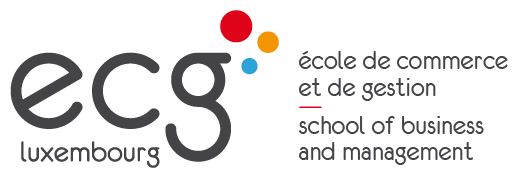 الآباء الأعزاء،من أجل الاستفادة من الدعم للأسر ذوي الدخل المحدود، يرجى سحب استمارة الطلب (الاستمارة الصفراء) ابتداءا من يوم 15 شتنبر/أيلول 2020 من المكتب النفسي-الاجتماعي والمتابعة الدراسية (SePAS) بثانويتكم.   يتوجب تقديم طلب الحصول على الدعم للأسر ذوي الدخل المحدود كل سنة.سيتم دفع الدعم مرة واحدة فقط بالسنة وذلك بأبريل/ نيسان 2021.الاستمارة التي يجب سحبها من SePAS بثانويتكم في أقرب وقت، يتوجب عليكم تسليمها إلى غاية 31 أكتوبر/تشرين الأول كأقصى حد (الختم البريدي يؤكد التاريخ). لن يتم قبول أي طلب بعد هذا الموعد النهائي!ينصح بتسليم الطلب ل SePAS أو لسكريتارية مدرستكم قبل عطلة عيد القديسين (عطلة الخريف) والتي تبدأ يوم 30.10.2020.المستفيدين:الذين يمكنهم الاستفادة من الدعم للأسر ذوي الدخل المحدودطلاب التعليم الثانوي الكلاسيكي أو الثانوي التقني لدوام كاملالطلاب الذين يتابعون دورات مشتركة، أي تدريب مهني لدى رب عملوالذين يعيشون في أسر محدودة الدخل الشهري (متوسط آخر 3 أشهر قبل تقديم الطلب) لا يتعدى مجموع معينمثالالأسر الأحادية الوالد مع طفل واحد ودخل شهري صافي أدنى من 2.551,95 يوروزوجان مع طفل واحد ودخل شهري صافي أدنى من 3.509,08 يوروزوجان مع طفلين ودخل شهري صافي أدنى من 4.146,80 يورو...دعم للأسر ذوي الدخل المحدود- العام الدراسي 2020/2021www.cepas.luمن أجل معلومات إضافية، يمكنكم الاتصال ب SePAS بثانويتكم  5347-2604